Закон о государственной службе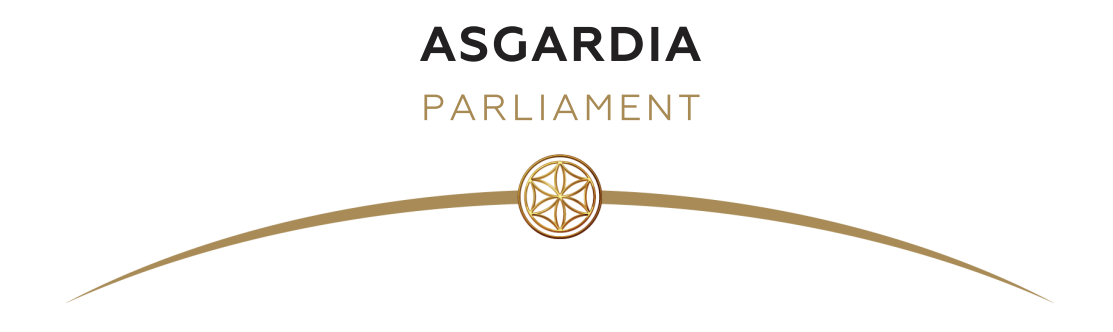 Принят на седьмой цифровой сессии Парламента Асгардии03-05 ARIES 0004 (28 ФЕВРАЛЯ-1 МАРТА 2020)ЦелиВ Асгардии должны функционировать гражданские институты и органы власти, что требует вовлечения лиц в качестве добровольцев (волонтеров) или в качестве наемных работников, вступающих в трудовые или гражданско-правовые отношения. Цель настоящего закона – создание основ и общих принципов государственной (гражданской) службы в Асгардии. Все последующие уточнения, выработка конкретных норм, правил и положений, во всем что не противоречит настоящему закону, должны издаваться нормативно-правовыми актами Правительства Асгардии.Определения1.  Государственный служащий (civil servant) - это лицо, выполняющее задачи в качестве постоянного должностного лица в государственных органах и департаментах, в сферах полномочий установленных департаментов, как указано в Конституции, законах Асгардии или других нормативных положениях. “Public servant” имеет то же значение, что и “civil servant”.2. Государственные работники (government employees) - это лица в составе государственных департаментов, выполняющие вспомогательную и техническую работу и другие задачи, необходимые для своевременного и качественного выполнения задач в рамках компетенции департаментов, в которых они работают.3.  Государственный работник - обычно это лицо, которое работает в одной из ветвей государственной власти Асгардии (исполнительной, законодательной, судебной и в Администрации Главы Нации).4. Все государственные служащие (civil servants) являются работниками государственных органов (government employees), но не все работники государственных органов являются государственными служащими.5. Доброволец (волонтер) – лицо, осуществляющее деятельность на добровольной основе, без защиты трудовых или гражданско-правовых отношений в отношении этой деятельности.6. Доброволец может выполнять как функции государственного служащего, так и функции государственного работника. В любом случае, функции и полномочия добровольца определяются распоряжениями, директивами и другими нормативно-правовыми актами Парламента, Правительства, Суда и руководителя Администрации Главы Нации, и не могут вступать в противоречие с Конституцией и действующими законами Асгардии.Правовая основаВ соответствии со статьей 19.1 Конституции Асгардии, трудовые права регулируются законами Асгардии в соответствии с общепризнанными принципами и нормами международного права.ПоложенияРаздел 1: Государственная служба и работа (Civil Service and Governmental Employees)1. Все функции и должности в государственных органах и ведомствах выполняются государственными служащими и работниками.2. При исполнении своих обязанностей на государственной службе государственные служащие действуют в соответствии с законами и положениями, принятыми согласно Конституции Асгардии.3. Государственные служащие не должны подвергать граждан дискриминации по признакам, противоречащим Конституции или установленным законом правам и свободам.4. Государственные служащие обязаны исполнять приказы руководителей органов государственной власти и государственных служащих, являющихся их непосредственными руководителями.5. Государственный служащий обязан достигать поставленных целей, и он несет ответственность за свои действия и результаты работы посредством четко определенной системы отчетности, которая будет установлена в ходе обычной трудовой деятельности.6. Государственные служащие имеют право на получение защиты их физической и моральной неприкосновенности при осуществлении своей служебной деятельности.7.  Государственные служащие имеют право на здоровые и безопасные условия труда.8.  Государственные служащие имеют право на заработную плату за выполнение своей работы в том случае, если они не являются добровольцами (волонтерами) и если с ними заключаются трудовые или иные формы гражданско-правовых отношений, подразумевающих выплату компенсаций. Заключение такого рода отношений, подразумевающих выплату заработной платы и иных форм компенсаций, должна зависеть от реальных возможностей бюджета Асгардии.9.  Государственные служащие имеют право на равную оплату за равный труд или на труд равной ценности. 10. Заработная плата и льготы для государственных служащих будут дополнительно регулироваться отдельными нормативно-правовыми актами.11. Государственные служащие пользуются справедливым и равным обращением со стороны вышестоящих должностных лиц, независимо от каких-либо установленных для них критериев; и им предоставляются равные возможности для карьерного роста, получения поощрений и правовой защиты.12. Государственные служащие имеют право на профессиональную подготовку посредством образовательных программ и других форм подготовки в целях карьерного роста и на благо Асгардии.13.  Государственные служащие, работающие по найму, должны быть защищены от любого необоснованного или неоправданного перевода, или увольнения со своего места работы.14.  Государственные служащие могут баллотироваться в качестве кандидатов на любых выборах в Асгардии.15. Государственным служащим будет предоставлена должностная инструкция с подробным описанием всех их обязанностей; должностная инструкция для наемных работников является частью трудового или иного гражданско-правового договора, в котором четко оговорены все обязанности, обязательства и льготы, предоставляемые работнику.16. Каждый государственный служащий и работник Асгардии должен быть полноправным гражданином или резидентом Асгардии и до поступления на государственную службу в Асгардии должен будет уплатить все необходимые взносы.Раздел 2: Исполнение обязанностей и правила поведения1. Государственные служащие обязаны правильно, прилежно и добросовестно выполнять свои обязанности, изложенные в должностных инструкциях.2. Государственные служащие не должны иметь возможности получать или стремиться получить подарки для личной выгоды или выгоды членов семьи или организации за выполнение каких-либо обязанностей, предусмотренных их должностными инструкциями, если это противоречит интересам Асгардии.3. Государственные служащие обязаны предоставлять необходимую информацию о выполняемых ими задачах в соответствии с процедурами отчетности и с их должностной инструкцией. 4.  Государственные служащие должны выполнять свои обязанности экономически эффективным и своевременным образом.5.  Государственные служащие обязаны хранить в тайне все конфиденциальные данные и информацию не только при исполнении своих обязанностей, но и после прекращения исполнения своих обязанностей в течение определенного периода времени в зависимости от должности государственного служащего и степени их доступа к секретным или закрытым данным при исполнении своих обязанностей.6. Государственные служащие обязаны хранить служебную или иную установленную законом или иными нормативными правовыми актами тайну.7. Государственные служащие обязаны обеспечивать высокое профессиональное качество своей работы.8. Государственные служащие обязаны соблюдать рабочее время по контракту, в соответствии с которым они работают, и использовать это время для выполнения своих обязанностей.9. На основании распоряжения правительственных органов государственные служащие могут быть направлены на работу на разных объектах, а также переведены на удаленную работу и работу неполный рабочий день.10. Государственные служащие должны вести себя таким образом, чтобы это не умаляло ни их собственной репутации, ни отношений с Департаментом, в котором они работают, ни репутации Асгардии.11. Государственные служащие не должны нарушать беспристрастность при выполнении своих обязанностей.12. Государственные служащие обязаны отказываться от исполнения приказов, являющихся незаконными в соответствии с законодательством и Конституцией Асгардии.13. Государственный служащий может отказаться от исполнения приказа, представляющего угрозу его/ее здоровью, за исключением случаев, когда такое особое условие труда предусмотрено законом.Раздел 3: Конфликт интересов1. Государственный служащий, помимо своей работы в Асгардии, может вести иную деятельность и выполнять иную работу с целью извлечения прибыли, если это не создает конфликта интересов с его работой (по найму или в качестве добровольца) в Асгардии  в соответствии с законодательством Асгардии.2. Государственный служащий, уже работающий в Асгардии или устраивающийся в Асгардию по найму, обязан предоставлять своему руководителю (нанимателю) информацию о своих иных видах деятельности и получать его согласие об отсутствии конфликта интересов с его деятельностью в Асгардии.3. Государственный служащий может быть членом или входить в руководящий состав компаний или иных юридических лиц, в соответствии с Конституцией Асгардии.4. При исполнении служебных обязанностей государственный служащий вправе осуществлять контроль над компаниями или юридическими лицами, в деятельности которых он принимает участие, в соответствии с Конституцией Асгардии.Раздел 4: Прием на государственную службу1.  Все должности государственных служащих должны иметь соответствующие должностные инструкции с правилами замещения указанных должностей.2.  Объявления о вакантных должностях государственных служащих публикуются по мере необходимости и в соответствии с другими официальными объявлениями Правительства Асгардии.3. Отбор кандидатов на замещение вакантных должностей осуществляется на основе знаний, навыков, опыта работы, результатов, достигнутых в ходе предыдущей работы, а также на основе результатов тестирования.4.  Лица, как правило, принимаются на государственную службу на определенный или неопределенный срок с прохождением испытательного срока, согласно договору.5.   Испытательный срок для лиц, поступающих на государственную службу, составляет от 3 до 6 месяцев, в течение которых проводится периодическая аттестация.6. Испытательный срок, указанный в пункте 5, не применяется, если вакантная должность замещается внутренним кандидатом.7. По окончании испытательного срока государственному служащему выносится оценка "удовлетворительно" или "неудовлетворительно" применительно к конкретной должности.8.  Государственный служащий, показавший неудовлетворительный результат на своей должности, исключается с данной конкретной должности, и трудовые отношения с ним/ ней прекращаются.9.  В случае увольнения с работы на государственной службе выплата вознаграждения данному лицу прекращается.10.  Любые уволенные с государственной службы лица могут вновь претендовать на другие должности на государственной службе.Раздел 5: Структура гражданского общества1.      В Асгардии устанавливается следующая структура гражданского общества:Асгардианцы (зарегистрировавшиеся на сайте Асгардии asgardia.space)Резиденты (принявшие Конституцию Асгардии и получившие статус резидента в соответствии с Законом о Гражданстве и соответствующими нормативно-правовыми актами)Граждане (получившие статус гражданина/гражданки в соответствии с Законом о Гражданстве и соответствующими нормативно-правовыми актами)Территориальные представители (мэры), (выбранные в соответствии с настоящим законом и соответствующими нормативно-правовыми актами)Страновые и субстрановые представители (консулы, послы или перфекты), (назначенные в соответствии с настоящим законом и соответствующими нормативно-правовыми актами)Контитентальные и субконтинетальные представители (послы или губернаторы), (назначенные в соответствии с настоящим законом и соответствующими нормативно-правовыми актами)Парламентарии (выбранные в соответствии с Конституцией Асгардии) 2. Данная структура гражданского общества никоим образом не подразумевает    какую-либо дискриминацию или неравенство гражданских прав отдельных категорий.3.  	Данная структура подразумевает лишь потенциал для развития навыков и компетенций лиц, связанных с Асгардией, позволяет каждому реализовывать свои амбиции, личные и профессиональные качества, стремление к достижению идеалов и высших ценностей, провозглашенных Конституцией Асгардии и содействовать построению гражданского общества в Асгардии.4.  	Деятельность вышеперечисленных представителей и парламентариев является государственной службой в терминах настоящего закона.5.  	Данная модель закладывает основу для других законодательных и нормативно-правовых актов.Раздел 6: Государственные представители (мэры, консулы, послы, префекты, губернаторы, континентальные представители)Для реализации представительства Асгардии на земных территориях в Асгардии должен функционировать институт самоуправления и государственных служащих в лице территориальных представителей (мэры), страновые и субстрановые представители (консулы, послы или перфекты), контитентальные и субконтинетальные представители (послы или губернаторы).Полномочия государственного представителя должны быть подтверждены вышестоящими органами власти Асгардии в соответствии с занимаемой позицией и установленной для этой позиции процедурой.Государственный представитель обязан проживать на вверенной ему территории.Основные цели и задачи государственных представителей Асгардии:обеспечение взаимодействия с асгардианцами, резидентами и гражданами Асгардии, проживающими на вверенной представителю территории;проведение, организация асгардианских мероприятий онлайн и офлайн на вверенной представителю территории;пропаганда ценностей Асгардии;вовлечение населения в асгардианские проекты и инициативы;вовлечение населения в экономическую жизнь Асгардии;упреждение появления негативной информации относительно государства Асгардия, его руководства и Главы Нации в рамках своей компетенции и с согласования вышестоящего органа власти;представительские функции асгардианского сообщества на вверенной территории в отношениях с другими органами власти, на официальных протокольных мероприятиях (онлайн или офлайн), и иные;иная деятельность, направленная на развитие Асгардии, достижение ее идеалов и высших ценностей, провозглашенных Конституцией, в рамках своей компетенции;Для финансового обеспечения деятельности государственных представителей могут выделяться средства из бюджета Асгардии при наличии такой возможности.Государственный представитель регулярно представляет отчет о результатах своей деятельности на вверенной территории вышестоящим органам власти. 	Государственный представитель имеет право на полную и всестороннюю информационную поддержку со стороны вышестоящего органа власти в части возникающих вопросов в ходе исполнения своих должностных обязанностей.Полномочия государственного представителя прекращаются досрочно в случае:Отставки по собственному желанию путем подачи письменного заявления в вышестоящий орган власти с указанием даты, с которой предполагается отставка;Отзыва избирателей вверенной территории, при голосовании 50%+1 голос за отзыв полномочий;Отзыва по инициативе вышестоящих органов власти при обнаружении недостоверности (фальсификации) предоставленных сведений, уголовного преследования, осуществлении действий, порочащих Асгардию, а также при нарушении законов и Конституции Асгардии;Смерти.Условия, порядок деятельности, сроки полномочий, критерии оценки эффективности государственных представителей в соответствии с занимаемой позицией с учетом индивидуальных особенностей земных юрисдикций, местных традиций и других факторов разрабатываются и регулируются Правительством.Раздел 7: Представительства Асгардии1.  	Для осуществления земного присутствия и развития деятельности в рамках целей и задач Асгардии, настоящий закон устанавливает базовую структуру представительств органов власти Асгардии в различных регионах Земли.2.  	В каждом представительстве Асгардии должен работать персонал, относящийся к категории государственных служащих, для осуществления официальных функций органов власти на соответствующей территории данного представительства.3.  	Представительства Асгардии делятся на категории, в зависимости от уровня делегируемых им полномочий и функций.4.  	К числу первоочередных (базовых) представительств относятся следующие:5.  	Перечень представительств подлежит дальнейшему расширению и уточнению с учетом уровня развития институтов Асгардии и возможностей бюджета по открытию новых представительств и поддержанию их жизнедеятельности.6.  	Все дополнения и изменения списка представительств производятся нормативно-правовыми актами Правительства по согласованию с Главой Нации.Континент, СтранаСтолица или крупнейший городЕВРАЗИЯАвстрияВенаКитайПекинРоссияМоскваИндияДелиСЕВЕРНАЯ АМЕРИКАСШАНью-ЙоркКанадаМонреальМексикаМехикоЮЖНАЯ АМЕРИКАБразилияРио де ЖанейроАргентинаБуэнос АйресАВСТРАЛИЯАвстралияСиднейАФРИКАЭфиопияАддис АбебаАНТАРКТИДААсгардияАсгард